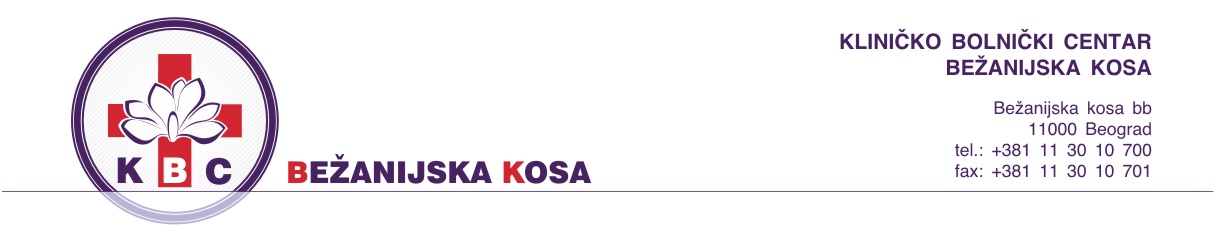 Број: 8086/5-2                                                                                                                                                                                                                                                                  Датум: 8.11.2018. год.На основу члана 63. став 1. Закона о јавним набавкама (“Службени Гласник Републике Србије“ 124/12,14/15 и 68/15),  Наручилац вршиИЗМЕНУ КОНКУРСНЕ ДОКУМЕНТАЦИЈЕу вези са припремањем понуда за јавну набавку добара – Прехрамбени производи, ЈН ОП 62Д/18Измена конкурсне документације се односи на:- на страни 5- тачка 1.5. мења се и гласи:-техничка спецификација, се мења тако да сада гласи:1.5. Jавна набавка је обликована у 7 (седам)  партија:- на страни 28-34 Образац спецификације добра, мења се и гласи:ОБРАЗАЦ СПЕЦИФИКАЦИЈЕ ДОБРА ЈН ОП 62Д/18Понуђач попуњава тражене колоне и овереава печатом и потписом сваку партију на коју конкурише. У колони произвођач и земља порекла, земља порекла се уписује само, ако добро није пореклом из Републике Србије. Понуђач подноси образац спецификације добра само за партије на које конкурише.Напомена: предметна набавка ће се вршити по указаној потреби наручиоца, до укупне вредности уговора, количине дате у спецификацији по партијама су оквирне.Место и датум:_______________                                                         М.П.                              Потпис овлашћеног лица:________________На страни 36 Модел уговора мења се и гласи:МОДЕЛ УГОВОРАМодел уговора понуђач мора да попуни, парафира сваку страну, потпише и овери печатом чиме потврђује да прихвата елементе модела уговораНапомена:Уколико понуђач подноси заједничку понуду, односно понуду са учешћем подизвођача, у уговора ће бити наведени сви понуђачи из групе понуђача, односно сви подизвођачи. У случају подношења заједничке понуде, група понуђача може да се определи да уговор потписују и печатом оверавају сви понуђачи из групе понуђача, или група понуђача може да одреди једног понуђача из групе који ће потписати и печатом оверити уговор. 	Јединичне цене добара из спецификације су фиксне и не могу се мењати до коначне реализације уговора, осим у случајевима када на тржишту прехрамбених производа дође до поремећаја цена већем од 10% у односу на уговорене јединичне цене и уговарачи се о томе споразумеју. Као основа за упоређивање цена на тржишту користиће се систем тржишних информација Републичког завода за статистику (www.stat.gov.rs).             Јединичне цене добара која су предмет овог уговора кориговаће се за разлику преко 10% (нпр. ако су цене порасле за 13%, може се прихватити повећање цена за 3%) а на основу званично објављеног коефицијента раста потрошачких цена у Републици Србији. Понуде понуђача не представљају вредност уговора, већ ће се на основу поднетих понуда извршити оцењивање понуда и додела уговора на основу критеријума најнижа понуђена цена. Вредност уговора одређена је у складу са финансијским средствима која су опредељена Одлуком о покретању поступка за предметну набавку.На страни 37 члан 3. модела уговора, мења се и гласи:Члан 3.Вредност уговора за Партију број __;  са испоруком на адресу Наручиоца без ПДВ-а, износи _______ динара, ПДВ износи _______динара, док укупна вредност са ПДВ-ом износи  _______ динара, а у складу са финансијским Планом Наручиоца. Вредност уговора за Партију број __;  са испоруком на адресу Наручиоца без ПДВ-а, износи _______ динара, ПДВ износи _______динара, док укупна вредност са ПДВ-ом износи  _______ динара, а у складу са финансијским Планом Наручиоца. Вредност уговора за Партију број __;  са испоруком на адресу Наручиоца без ПДВ-а, износи _______ динара, ПДВ износи _______динара, док укупна вредност са ПДВ-ом износи  _______ динара, а у складу са финансијским Планом Наручиоца. Вредност уговора за Партију број __;  са испоруком на адресу Наручиоца без ПДВ-а, износи _______ динара, ПДВ износи _______динара, док укупна вредност са ПДВ-ом износи  _______ динара, а у складу са финансијским Планом Наручиоца.  Вредност уговора за Партију број __;  са испоруком на адресу Наручиоца без ПДВ-а, износи _______ динара, ПДВ износи _______динара, док укупна вредност са ПДВ-ом износи  _______ динара, а у складу са финансијским Планом Наручиоца. Вредност уговора за Партију број __;  са испоруком на адресу Наручиоца без ПДВ-а, износи _______ динара, ПДВ износи _______динара, док укупна вредност са ПДВ-ом износи  _______ динара, а у складу са финансијским Планом Наручиоца.Вредност уговора за Партију број __;  са испоруком на адресу Наручиоца без ПДВ-а, износи _______ динара, ПДВ износи _______динара, док укупна вредност са ПДВ-ом износи  _______ динара, а у складу са финансијским Планом Наручиоца. Укупна вредност уговора без ПДВ-а за партије _____________ износи_____________ динара, ПДВ износи __________ динара, док укупна вредност уговора са ПДВ-ом износи ______________ динара. У цену је урачуната цена добара, испорука ФЦО  Наручиоца и сви остали зависни трошкови Добављача.На основу извршених измена Наручилац ће објавити пречишћени текст Конкурсне документсације                                                                                                                Комисија за Јавну набавку ЈН ОП 62Д/18Редни бр. партијеНазив партијеПроцењена вредност партије у динарима без ПДВ-а1.Конзервирани производи572.633,262.Хлеб402.000,003.Поврће130.600,004.Пахуљице, мињонкорпице, розен слане коре, кекс164.700,005.Чајеви58.000,006.Уље249.000,007.Разне трајне прерађевине од меса197.800,00ПАРТИЈА 1: КОНЗЕРВИРАНИ ПРОИЗВОДИПАРТИЈА 1: КОНЗЕРВИРАНИ ПРОИЗВОДИПАРТИЈА 1: КОНЗЕРВИРАНИ ПРОИЗВОДИПАРТИЈА 1: КОНЗЕРВИРАНИ ПРОИЗВОДИПАРТИЈА 1: КОНЗЕРВИРАНИ ПРОИЗВОДИПАРТИЈА 1: КОНЗЕРВИРАНИ ПРОИЗВОДИПАРТИЈА 1: КОНЗЕРВИРАНИ ПРОИЗВОДИПАРТИЈА 1: КОНЗЕРВИРАНИ ПРОИЗВОДИПАРТИЈА 1: КОНЗЕРВИРАНИ ПРОИЗВОДИПАРТИЈА 1: КОНЗЕРВИРАНИ ПРОИЗВОДИПАРТИЈА 1: КОНЗЕРВИРАНИ ПРОИЗВОДИР.бр.НАЗИВ АРТИКЛАЈед. МереКоличинаЈед. Цена без ПДВПДВ за јединичну ценуЈединична цена са ПДВомУкупна цена без ПДВПДВ за укупну ценуУкупан износ са ПДВомПроизвођач и земља порекла1.Сардина у семеновом уљу, нето тежине од 0,125 кг(1 ком.) (отварање на потез) да садржи најмање 70% риба у уљу у односу на нето масу конзерва. Месо рибе да не садржи више од 3% соли. 15235000ком.10002.Туњевина у семеновом уљу-уситњена од комадића нето тежине од 0,170кг81ком.) (отваранје на потез). Да месо рибе не садржи више од 3% соли. Да туна у уљу нема више од 6% воде у односу на нето масу конзерве и да је уље бистро 15235000ком.10003.Стерилисани упржени ђувеч. Састав : со, уље, паприка, парадајз, плави парадајз,мрква, тиквице, грашак, боранија, лук. Да производ не садржи више од 2% кухињске соли. Амбалажа-конзерва нето масе производа 5/1 15331400кг.800   4.Кисели краставац, максимално да садржи 2% кухињске соли, као и 2% киселине. Амбалажа-конзерва 5/1 нето маса производа 15331400 кг.2000   5.Пастеризована паприка-филет, максимално да садржи 2% кухињске соли, као и 2% киселине. Амбалажа- конзерва 5/1 нето маса производа 15331400кг.2000   6.Парадајз пире. Састојци: Парадајз концентрат двоструки из троструко суве материје 28+30%. Амбалажа конзерва 5/1 нето маса производа 15331400кг.500  7.Мармелада са минимум 67% воћа, мин. 7% суве материје. маx.0,01%SO2, амбалажно паковање 3/1 нето масе производакг500 8.Сенф, амбалажно паковање 2кг 15871250кг.180+Место и датум:_______________                                                         М.П.                              Потпис овлашћеног лица:________________+Место и датум:_______________                                                         М.П.                              Потпис овлашћеног лица:________________+Место и датум:_______________                                                         М.П.                              Потпис овлашћеног лица:________________+Место и датум:_______________                                                         М.П.                              Потпис овлашћеног лица:________________+Место и датум:_______________                                                         М.П.                              Потпис овлашћеног лица:________________+Место и датум:_______________                                                         М.П.                              Потпис овлашћеног лица:________________+Место и датум:_______________                                                         М.П.                              Потпис овлашћеног лица:________________+Место и датум:_______________                                                         М.П.                              Потпис овлашћеног лица:________________+Место и датум:_______________                                                         М.П.                              Потпис овлашћеног лица:________________+Место и датум:_______________                                                         М.П.                              Потпис овлашћеног лица:________________+Место и датум:_______________                                                         М.П.                              Потпис овлашћеног лица:________________ПАРТИЈА 2: ХлебПАРТИЈА 2: ХлебПАРТИЈА 2: ХлебПАРТИЈА 2: ХлебПАРТИЈА 2: ХлебПАРТИЈА 2: ХлебПАРТИЈА 2: ХлебПАРТИЈА 2: ХлебПАРТИЈА 2: ХлебПАРТИЈА 2: ХлебПАРТИЈА 2: ХлебР.бр.НАЗИВ АРТИКЛАЈед. МереКоличинаЈед. Цена без ПДВПДВ за јединичну ценуЈединична цена са ПДВомУкупна цена без ПДВПДВ за укупну ценуУкупан износ са ПДВомПроизвођач и земља порекла1.Хлеб полубели резани, умешен од брашна типа „850“-степен киселости до 3,3 500г 15811100ком6700 кг2.Хлеб црни резани, умешен од бршн типа“1100“-степен киселости до3,5 500гкг6700 кгУКУПНО:УКУПНО:УКУПНО:УКУПНО:Место и датум:_______________                                                         М.П.                              Потпис овлашћеног лица:________________Место и датум:_______________                                                         М.П.                              Потпис овлашћеног лица:________________Место и датум:_______________                                                         М.П.                              Потпис овлашћеног лица:________________Место и датум:_______________                                                         М.П.                              Потпис овлашћеног лица:________________Место и датум:_______________                                                         М.П.                              Потпис овлашћеног лица:________________Место и датум:_______________                                                         М.П.                              Потпис овлашћеног лица:________________Место и датум:_______________                                                         М.П.                              Потпис овлашћеног лица:________________Место и датум:_______________                                                         М.П.                              Потпис овлашћеног лица:________________Место и датум:_______________                                                         М.П.                              Потпис овлашћеног лица:________________Место и датум:_______________                                                         М.П.                              Потпис овлашћеног лица:________________Место и датум:_______________                                                         М.П.                              Потпис овлашћеног лица:________________ПАРТИЈА 3: ПоврћеПАРТИЈА 3: ПоврћеПАРТИЈА 3: ПоврћеПАРТИЈА 3: ПоврћеПАРТИЈА 3: ПоврћеПАРТИЈА 3: ПоврћеПАРТИЈА 3: ПоврћеПАРТИЈА 3: ПоврћеПАРТИЈА 3: ПоврћеПАРТИЈА 3: ПоврћеПАРТИЈА 3: ПоврћеР.бр.НАЗИВ АРТИКЛАЈед. МереКоличинаЈед. Цена без ПДВПДВ за јединичну ценуЈединична цена са ПДВомУкупна цена без ПДВПДВ за укупну ценуУкупан износ са ПДВомПроизвођач и земља порекла1.Кисели купус, у главици, динамика испоруке IX-XII 15331461кг800 кг2.Бундева, динамика испоруке IX- XII 03221250кг200 кг3.Лук бели, динамика испоруке IX -XII 03121100кг25 кг4.Лук црни, динамика испоруке IX-XII0321113 кг800 кг5.Мирођија, динамике испоруке V-X 15872300веза30Место и датум:_______________                                                         М.П.                              Потпис овлашћеног лица:________________Место и датум:_______________                                                         М.П.                              Потпис овлашћеног лица:________________Место и датум:_______________                                                         М.П.                              Потпис овлашћеног лица:________________Место и датум:_______________                                                         М.П.                              Потпис овлашћеног лица:________________Место и датум:_______________                                                         М.П.                              Потпис овлашћеног лица:________________Место и датум:_______________                                                         М.П.                              Потпис овлашћеног лица:________________Место и датум:_______________                                                         М.П.                              Потпис овлашћеног лица:________________Место и датум:_______________                                                         М.П.                              Потпис овлашћеног лица:________________Место и датум:_______________                                                         М.П.                              Потпис овлашћеног лица:________________Место и датум:_______________                                                         М.П.                              Потпис овлашћеног лица:________________Место и датум:_______________                                                         М.П.                              Потпис овлашћеног лица:________________ПАРТИЈА 4: Пахуљице, мињон корпице, розен слане коре, кексПАРТИЈА 4: Пахуљице, мињон корпице, розен слане коре, кексПАРТИЈА 4: Пахуљице, мињон корпице, розен слане коре, кексПАРТИЈА 4: Пахуљице, мињон корпице, розен слане коре, кексПАРТИЈА 4: Пахуљице, мињон корпице, розен слане коре, кексПАРТИЈА 4: Пахуљице, мињон корпице, розен слане коре, кексПАРТИЈА 4: Пахуљице, мињон корпице, розен слане коре, кексПАРТИЈА 4: Пахуљице, мињон корпице, розен слане коре, кексПАРТИЈА 4: Пахуљице, мињон корпице, розен слане коре, кексПАРТИЈА 4: Пахуљице, мињон корпице, розен слане коре, кексПАРТИЈА 4: Пахуљице, мињон корпице, розен слане коре, кексР.бр.НАЗИВ АРТИКЛАЈед. МереКоличинаЈед. Цена без ПДВПДВ за јединичну ценуЈединична цена са ПДВомУкупна цена без ПДВПДВ за укупну ценуУкупан износ са ПДВомПроизвођач и земља порекла1.Ражане пахуљице,  I класа, амбалажно паковање 5/1 кг 15613380кг202Овсене пахуњице, I класа, амбалажно паковање 5/1 кг 15613380кг203Корнфлекс, I класа, амбалажно паковање  5/1 кг 15613311кг204Јестиве корпице микс, пшенично брашно, кукурузни скроб, билјна маст, шћер, емулгатор: сојин лецитин, кухињска со, средство за дизање теста, боје, паковање 60 ком., транспортно паковање 720 ком.ком.6005Слане розен коре, 450 г паковањепак.206.Овси кекс, Састав: овсене пахуњице, интерално брашно, брашно Т500, биљна масноћа, сусам, морса со, емулгатор( сојин лецитин), средство за дизање теста. Паковање 300 г 15821200кг1007.Кекс 0,600кг. Састав: пшенично брашно, шећер, маслац, сојино брашно, билјна маст, мед, декстроза, сурутка у праху, обрано млеко у праху, средства за дизање теста, со , емулгатор, сојин лецитин, витамини( вит. Ц, нијацин, Б6, тиамин), арома, протеини 11,9 гр, ух 70,4 гр, шећер 20гр, масти 12 гр(зас.м.к.7,5 гр, транс масне киселине 1гр, млечна маст 5,9 гр) 15821200кг1608.Фида танка без јаја, степен киселости до 3%, проценат влаге до 13,5% амбалажно паковање 5/1 кгкг2009.Макароне без јаја 11% степен киселости до 3,5% пророценат влаге до 13,5% амбалажно паковање 5/1 кгкг300УКУПНО:УКУПНО:УКУПНО:УКУПНО:Место и датум:_______________                                                         М.П.                              Потпис овлашћеног лица:________________ПАРТИЈА 5: Чајеви ПАРТИЈА 5: Чајеви ПАРТИЈА 5: Чајеви ПАРТИЈА 5: Чајеви ПАРТИЈА 5: Чајеви ПАРТИЈА 5: Чајеви ПАРТИЈА 5: Чајеви ПАРТИЈА 5: Чајеви ПАРТИЈА 5: Чајеви ПАРТИЈА 5: Чајеви ПАРТИЈА 5: Чајеви Р.бр.НАЗИВ АРТИКЛАЈед. МереКоличинаЈед. Цена без ПДВПДВ за јединичну ценуЈединична цена са ПДВомУкупна цена без ПДВПДВ за укупну ценуУкупан износ са ПДВомПроизвођач и земља порекла1.Чај од листа нане, дробљени, I квалитета, паковање од 1/1 115865000кг1002.Чај од плода шипка, дробљени, I квалитета, паковање од 1/1 115865000кг100УКУПНО:УКУПНО:УКУПНО:УКУПНО:Место и датум:_______________                                                         М.П.                              Потпис овлашћеног лица:________________ПАРТИЈА 6: УљеПАРТИЈА 6: УљеПАРТИЈА 6: УљеПАРТИЈА 6: УљеПАРТИЈА 6: УљеПАРТИЈА 6: УљеПАРТИЈА 6: УљеПАРТИЈА 6: УљеПАРТИЈА 6: УљеПАРТИЈА 6: УљеПАРТИЈА 6: УљеР.бр.НАЗИВ АРТИКЛАЈед. МереКоличинаЈед. Цена без ПДВПДВ за јединичну ценуЈединична цена са ПДВомУкупна цена без ПДВПДВ за укупну ценуУкупан износ са ПДВомПроизвођач и земља порекла1.Уље-јестиво - рафинисано сунцокретово амбалажно паковање 1/1л15032.Уље-јестиво - нерафинисано маслиново амбалажно паковање 1/1л200УКУПНО:УКУПНО:УКУПНО:УКУПНО:Место и датум:_______________                                                         М.П.                              Потпис овлашћеног лица:________________ПАРТИЈА 7:Разне трајне прерађевине од месаПАРТИЈА 7:Разне трајне прерађевине од месаПАРТИЈА 7:Разне трајне прерађевине од месаПАРТИЈА 7:Разне трајне прерађевине од месаПАРТИЈА 7:Разне трајне прерађевине од месаПАРТИЈА 7:Разне трајне прерађевине од месаПАРТИЈА 7:Разне трајне прерађевине од месаПАРТИЈА 7:Разне трајне прерађевине од месаПАРТИЈА 7:Разне трајне прерађевине од месаПАРТИЈА 7:Разне трајне прерађевине од месаПАРТИЈА 7:Разне трајне прерађевине од месаР.бр.НАЗИВ АРТИКЛАЈед. МереКоличинаЈед. Цена без ПДВПДВ за јединичну ценуЈединична цена са ПДВомУкупна цена без ПДВПДВ за укупну ценуУкупан износ са ПДВомПроизвођач и земља порекла1.Виршле-пилеће садржаја укупнх протеина минимум 10% протеини везивног ткива 25%  паковање 10 кг ринфузакг4002.Стишњена шунка у омоту. Састав: свињско месо прве категорије, садржај укупних протеина је најмање 10% со, зачини, адитиви кг200УКУПНО:УКУПНО:УКУПНО:УКУПНО:Место и датум:_______________                                                         М.П.                              Потпис овлашћеног лица:________________